Publicado en  el 11/11/2016 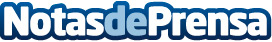 Los mejores sistemas de calefacción ecológicos y eficientesDatos de contacto:Nota de prensa publicada en: https://www.notasdeprensa.es/los-mejores-sistemas-de-calefaccion-ecologicos Categorias: Interiorismo Moda Ecología http://www.notasdeprensa.es